Выписка верна Директор МБОУ СОШ №1 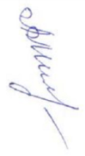 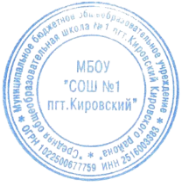 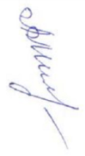 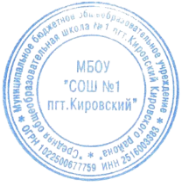 _____________ Л.А. Милюк Муниципальное бюджетное общеобразовательное учреждение «Средняя общеобразовательная школа № 1 пгт. Кировский Кировского района»УЧЕБНЫЙ ПЛАНсреднего общего образованияна 2023 – 2025 учебный годВыписка из организационного раздела основной образовательной программы среднего общего образования, (в соответствии с обновленным ФГОС ООО 2021 г. и ФОП ООО), утвержденной приказом по МБОУ СОШ №1 пгт. Кировский № 126/4 от 24.08.2023Кировский муниципальный район, Приморский край 2023ПОЯСНИТЕЛЬНАЯ ЗАПИСКАУчебный план среднего общего образования муниципальное бюджетное общеобразовательное учреждение «Средняя общеобразовательная школа № 1 пгт.Кировский Кировского района» (далее - учебный план) для 10-11 классов, реализующих основную образовательную программу среднего общего образования, соответствующую ФГОС СОО (Приказ Министерства просвещения Российской Федерации от 12.08.2022 № 732 «О внесении изменений в федеральный государственный образовательный стандарт среднего общего образования»), фиксирует общий объём нагрузки, максимальный объём аудиторной нагрузки обучающихся, состав и структуру предметных областей, распределяет учебное время, отводимое на их освоение по классам и учебным предметам.Учебный план является частью образовательной программы муниципальное бюджетное общеобразовательное учреждение «Средняя общеобразовательная школа № 1 пгт. Кировский Кировского района», разработанной в соответствии с ФГОС среднего общего образования, с учетом Федеральной образовательной программой среднего общего образования, и обеспечивает выполнение санитарно-эпидемиологических требований СП 2.4.3648-20 и гигиенических нормативов и требований СанПиН 1.2.3685-21.Учебный год в муниципальное бюджетное общеобразовательное учреждение «Средняя общеобразовательная школа № 1 пгт. Кировский Кировского района» начинается 01.09.2023 и заканчивается 24.05.2024. Продолжительность учебного года в 10-11 классах составляет 34 учебные недели. Учебные занятия для учащихся 10-11 классов проводятся по 5-ти дневной учебной неделе.Максимальный объем аудиторной нагрузки обучающихся в неделю составляет  в  10 классе – 34 часа, в  11 классе – 34 часа. Учебный план состоит из двух частей — обязательной части и части, формируемой участниками образовательных отношений. Обязательная часть учебного плана определяет состав учебных предметов обязательных предметных областей.Часть учебного плана, формируемая участниками образовательных отношений, обеспечивает реализацию индивидуальных потребностей обучающихся. Время, отводимое на данную часть учебного плана внутри максимально допустимой недельной нагрузки обучающихся, может быть использовано: на проведение учебных занятий, обеспечивающих различные интересы обучающихся.В муниципальное бюджетное общеобразовательное учреждение «Средняя общеобразовательная школа № 1 пгт.Кировский Кировского района» языком обучения является русский язык.При изучении предметов английский, технология, информатика осуществляется деление учащихся на подгруппы.Промежуточная аттестация – процедура, проводимая с целью оценки качества освоения обучающимися части содержания (полугодовое оценивание) или всего объема учебной дисциплины за учебный год (годовое оценивание).Промежуточная/годовая аттестация обучающихся за полугодие осуществляется в соответствии с календарным учебным графиком.Все предметы обязательной части учебного плана оцениваются по полугодиям. Предметы из части, формируемой участниками образовательных отношений, являются безотметочными и оцениваются «зачет» или «незачет» по итогам полугодия. Промежуточная аттестация проходит на последней учебной неделе полугодия. Формы и порядок проведения промежуточной аттестации определяются «Положением о формах, периодичности и порядке
текущего контроля успеваемости и промежуточной аттестации обучающихся муниципальное бюджетное общеобразовательное учреждение «Средняя общеобразовательная школа № 1 пгт. Кировский Кировского района». Формами промежуточной аттестации являются:Учебный проект – все учебные предметыКомплексные работы, ВПР – все учебные предметыФиксация результатов промежуточной аттестации осуществляется, по пятибалльной системе. Элективные и факультативные курсы могут иметь зачетную форму аттестации.В качестве результатов промежуточной аттестации могут учитываться результаты участия в интеллектуальных конкурсах и олимпиадах (призовые места муниципального, городского, всероссийского уровней), в творческих конкурсах, фестивалях, городских образовательных и социальных проектах, разработка и презентация проектных работ в системе региональных и всероссийских конкурсов и фестивалей в соответствии с содержанием образовательных областей.Учащимся, заболевшим в период промежуточной аттестации, по представлению справок медицинских учреждении предоставляется право  пройти промежуточную аттестацию в дополнительные сроки, установленные расписанием. Сроки проведения промежуточной аттестации определяются решением педагогического совета согласно календарному учебному графику школы.Освоение основной образовательной программы среднего общего образования завершается итоговой аттестацией. Нормативный срок освоения основной образовательной программы среднего общего образования составляет 2 года.На уровне среднего общего образования в школе для осуществления профессионального самоопределения реализуется естественно-научный профиль, предполагающий открытие «Медицинского класса». Под медицинским классом на уровне среднего общего образования в понимается объединение обучающихся общеобразовательной организации, изучающих предметы и курсы естественно-научной (медицинской) направленности с элементами практических навыков медицинской деятельности. Целью на уровне среднего общего образования является развитие системы профильной подготовки обучающихся естественно-научной (медицинской) направленности для формирования у обучающихся мотивации к выбору профессиональной деятельности в области здравоохранения и социальных услуг, внедрение региональной модели профильной и практической подготовки обучающихся, вовлечение их в систему непрерывного образования. Задачи на уровне среднего общего образования: − Сформировать у обучающихся представление о востребованных профессиях в области медицины с учетом региональных кадровых потребностей, запросов работодателей и требований к компетенциям специалистов. − Реализовать практико-ориентированное обучение на основе взаимодействия с социальными партнерами, в том числе в сетевой форме. − Способствовать развитию практических навыков решения профессиональных задач, самообразования, повышению мотивации к медицинской деятельности. − Содействовать развитию проектной и исследовательской деятельности обучающихся в области здравоохранения и социальных услуг. − Обеспечить участие обучающихся медицинского класса в профессиональных пробах. − Способствовать формированию регионального волонтерского движения обучающихся в области здравоохранения и социальных услуг. − Содействовать интеграции обучающихся в профессиональное сообщество. − Обеспечить создание условий для профессионального роста педагогических работников медицинских классов Приморского края, трансляции актуальных образовательных практик, эффективных педагогических инструментов и технологий. Программа на уровне среднего общего образования реализуется в рамках естественно-научного профиля согласно федеральному государственному образовательному стандарту среднего общего образования. Учебные планы общеобразовательных организаций предусматривают обязательное изучение на углубленном уровне учебных предметов «Биология» (не менее 3 часов в неделю) и «Химия» (не менее 3 часов в неделю).Учебный план МБОУ «СОШ № 1 пгт. Кировский»среднего общего образования 2023-2025 учебные годы для 10, 11-х классовдля естественно-научного профиля В учебные планы общеобразовательных организаций включаются не менее 2 практико-ориентированных курсов.Распределение часов части учебного плана, формируемой ОУ Элективные учебные курсыОбщеобразовательная организация обеспечивает реализацию индивидуальных проектов обучающихся естественно-научной (медицинской) направленности с учетом возможности использования ресурсов лабораторий, симуляционных комплексов (центров) общеобразовательных организаций и социальных партнеров.Внеурочная деятельностьВнеурочная деятельность для обучающихся в МБОУ СОШ  № 1    осуществляется в соответствии с приоритетными принципами:свободный выбор детьми внеурочной деятельности в соответствии с интересами, склонностями и способностями;многообразие программ, удовлетворяющих интересы детей;непрерывность и преемственность программ внеурочной деятельности;сохранение физического и психологического здоровья детей; единство обучения, воспитания и развития.Внеурочная деятельность, осуществляемая в 10-11 классах в соответствии с обновленным ФГОС СОО, организуется по следующим направлениям развития личности:Часть, рекомендуемая для всех обучающихся включает три первых направления:1.Информационно - просветительские занятия патриотической, нравственной и экологической направленности реализуются через классные часы «Разговор о важном».Главной целью таких классных часов является развитие ценностного отношения школьников к своей родине - России, населяющим ее людям, ее уникальной истории, богатой природе и великой культуре. Классные часы направлены на формирование соответствующей внутренней позиции личности школьника, необходимой ему для конструктивного и ответственного поведения в обществе. Основные темы классных часов связаны с важнейшими аспектами жизни человека в современной России: знанием родной истории и пониманием сложностей современного мира, техническим прогрессом и сохранением природ ыи, ориентацией в мировой художественной культуре и повседневной культуре поведения, доброжелательным отношением к окружающим и ответственным отношением к собственным поступкам. События, люди, их деяния и идеи – все это станут предметом бесед классных руководителей со своими классами. 2.Занятия по формированию функциональной грамотности обучающихся реализуются через объединение «Финансовая грамотность» 10-11 классЦель занятий - облегчить положение учащегося как потребителя информации в условиях современного «информационного взрыва», научить его рациональным приѐмам поиска, анализа и синтеза информации, вооружить методикой «информационного самообслуживания», обеспечить его информационную безопасность, сформировать опыт применения полученных знаний и умений для решения элементарных вопросов в области экономики семьи, функциональной, финансовой грамотности.3.Занятия, направленные на удовлетворение профориентационных интересов и потребностей обучающихся реализуются через объединение «Школа волонтера» 10-11 классы.Цель занятий – развитие ценностного отношения обучающихся к труду как основному способу достижения жизненного благополучия и ощущения уверенности в жизни.Основная задача: формирование готовности школьников к осознанному выбору направления продолжения своего образования и будущей профессии, осознание важности получаемых в школе знаний для дальнейшей профессиональной и вне профессиональной деятельности.Вариативная часть для обучающихся 10-11 классов в соответствии с требованиями обновлѐнных ФГОС СОО включает остальные направления: 4.Занятия, связанные с реализацией особых интеллектуальных и социокультурных потребностей обучающихся реализуется через внеклассные мероприятия согласно плану воспитательной деятельности классного руководителя.Содержание мероприятий способствует развитию у школьников интеллектуальных потребностей, познавательных интересов, формирует стремление ребѐнка к размышлению и поиску, вызывает у него чувство уверенности в своих силах, в возможностях своего интеллекта, поможет становлению развитых форм самосознания и самоконтроляЗанятия, направленные на удовлетворение интересов и потребностей обучающихся в творческом и физическом развитии, помощь в самореализации, раскрытии и развитии способностей и талантов реализуются через объединение: СК «Спартак» 10-11 классы, кружки по выбору ПДО ДЮСШ "Патриот", совет старшеклассников «Созвездие», РДДМ «Навигаторы детства».Внеклассные мероприятия согласно плану воспитательной деятельности классного руководителя.Основные задачи:-раскрытие творческих способностей школьников, формирование у них чувства вкуса и умения ценить прекрасное,-формирование ценностного отношения к культуре; физическое развитие обучающихся,-привитие им любви к спорту и побуждение к здоровому образу жизни,-воспитание силы воли, ответственности, формирование установок на защиту слабых; оздоровление школьников,-привитие им любви к своему краю, его истории, культуре, природе,развитие их самостоятельности и ответственности,формирование навыков самообслуживающего труда.Занятия, направленные на удовлетворение социальных интересов и потребностей обучающихся, на педагогическое сопровождение деятельности социально ориентированных ученических сообществ, детских общественных объединений, органов ученического самоуправления, на организацию совместно с обучающимися комплекса мероприятий воспитательной направленности. 	Данное направление реализуются через внеклассные мероприятия согласно плану воспитательной деятельности классного руководителя.Содержание программ внеурочной деятельности, формируется с учѐтом  пожеланий обучающихся и их родителей (законных представителей).Все программы внеурочной деятельности реализуются педагогами школы и ВПК «Патриот», Школа искусств.План внеурочной деятельностиОсуществление внеурочной деятельности происходит при сотрудничестве с ДЮСШ «Патриот»; школы искусств.Приложение к учебному плану на 2023-2025 учебный год  10-11 классыИзучение учебных предметов обязательной части учебного плана организуется с использованием учебников и учебных пособий, входящих в федеральный перечень учебников на текущий учебный год. Приказ Министерства просвещения Российской Федерации от 21.09.2022  № 858 "Об утверждении федерального перечня учебников, допущенных к использованию при реализации имеющих государственную аккредитацию образовательных программ начального общего, основного общего, среднего общего образования организациями, осуществляющими образовательную деятельность" Список учебников и учебных пособий, используемых в учебном процессе, в соответствии с федеральным перечнем учебников на 2023 -2025 учебный годУчебный предметФормы промежуточной аттестацииФормы промежуточной аттестацииФормы промежуточной аттестацииФормы промежуточной аттестацииФормы промежуточной аттестацииФормы промежуточной аттестацииФормы промежуточной аттестацииФормы промежуточной аттестацииФормы промежуточной аттестациитестдиктантСочинение/ изложениеКонтрольная работаКонтрольное списываниеСамостоятельная работаЧтение Аудирование Практическая работаРусский язык++++++Литературное чтение+++++Иностранный язык++++Математика++++Информатика+++История++++Обществознание++++География +++Физика++++химия++++Биология++++ОБЖ+++Физическая культура++Курсы по выбору++Предметная областьУчебный предметУро-вень5-ти дневная неделя5-ти дневная неделяПредметная областьУчебный предметУро-веньКоличество часов в неделюКоличество часов в неделюПредметная областьУчебный предметУро-вень10класс11классОбязательная частьОбязательная частьРусский язык и литератураРусский языкБ22Русский язык и литератураЛитератураБ33Иностранные языкиИностранный языкБ33Математикаи информатикаАлгебра и начала математического анализаБ23Математикаи информатикаГеометрияБ21Математикаи информатикаВероятность и статистикаБ11Математикаи информатикаИнформатикаБ11Естественно-научные предметыФизикаБ22Естественно-научные предметыХимияУ33Естественно-научные предметыБиологияУ33Общественно-научные предметыИсторияБ22Общественно-научные предметыОбществознаниеБ22Общественно-научные предметыГеографияБ11Физическая культура, основы безопасности жизнедеятельностиФизическая культураБ22Физическая культура, основы безопасности жизнедеятельностиОсновы безопасности жизнедеятельностиБ11Физическая культура, основы безопасности жизнедеятельностиИндивидуальный проект1ИТОГОИТОГО3130Часть, формируемая участниками образовательных отношений (курсы по выбору)Часть, формируемая участниками образовательных отношений (курсы по выбору)Не менее 1ч; не более 3 чНе менее 2 ч; не более 4 чЭК «Информатика. Основы робототехники и программирования»ЭК «Информатика. Основы робототехники и программирования»-0,5ЭК «Физические задачи в практике»ЭК «Физические задачи в практике»11ЭК «Первичные сведения о медицинском образовании»ЭК «Первичные сведения о медицинском образовании»11ЭК «Основы медицинских знаний»ЭК «Основы медицинских знаний»11ЭК «Сложные задачи по физике»ЭК «Сложные задачи по физике»-0,5Учебные неделиУчебные недели3434Всего часовВсего часов3434Максимально допустимая недельная нагрузка в соответствии с действующими санитарными правилами и нормамиМаксимально допустимая недельная нагрузка в соответствии с действующими санитарными правилами и нормами3434Общая допустимая нагрузка за период обучения в 10-11-х классах в соответствии с действующими санитарными правилами и нормами в часах, итогоОбщая допустимая нагрузка за период обучения в 10-11-х классах в соответствии с действующими санитарными правилами и нормами в часах, итого23122312ПредметНаименование курсовКлассКоличество часовХимия«Первичные сведения о медицинском образовании» 10,111/1Биология«Основы медицинских знаний»10,111/1Информатика «Информатика. Основы робототехники и программирования»110,5Физика «Физические задачи в практике»10,111/1Физика Сложные задачи по физике110,5КлассРаспределение вариативной части УПЦель использования10 классФизика–1 часа, биология – 1 часа, химия – 1 час.Для удовлетворения социального запроса были определены следующие элективные курсы: по химии «Первичные сведения о медицинском образовании», по биологии «Основы медицинских знаний», физике «Физические задачи в практике» для расширения знаний и успешного освоения общеобразовательной программы по физике, химии, биологии.11 классбиология – 1 час; химия – 1 час.Информатика – 0,5 часаФизика – 1,5 часаДля удовлетворения социального запроса были определены следующие элективные курсы: по химии «Первичные сведения о медицинском образовании», по биологии «Основы медицинских знаний», физике «Физические задачи в практике»» и «Сложные задачи по физике», по информатике «Информатика. Основы робототехники и программирования»  для расширения знаний и успешного освоения общеобразовательной программы по физике, химии, биологии, информатике.Направление  внеурочной деятельностиУчебные курсыФорма организации внеурочной деятельностиКоличество часов в неделюКоличество часов в неделюНаправление  внеурочной деятельностиУчебные курсыФорма организации внеурочной деятельности1011Информационно-просветительские занятия патриотической, нравственной и экологической направленности"Разговоры о важном"Разговор или беседа с обучающимися11Занятия по формированию функциональной грамотности «Финансовая грамотность»Объединение 11Занятия, направленные на удовлетворение профориентационных интересов«Школа волонтёра», «Билет в будущее»Объединение 11Знания, связанные с реализацией особых интеллектуальных и социокультурных потребностей«Активист»Марафоны, олимпиады, конкурсы, акции11Занятия, направленные на удовлетворение интересов и потребностей обучающихся в творческом и физическом развитии«Спартак»Спортивный клуб0,51Занятия, направленные на удовлетворение интересов и потребностей обучающихся в творческом и физическом развитииКружки по выбору ПДО ДЮСШ "Патриот"Секции 22Занятия, направленные на удовлетворение интересов и потребностей обучающихся в творческом и физическом развитии«Созвездие»Совет старше-классников1,51Занятия, направленные на удовлетворение интересов и потребностей обучающихся в творческом и физическом развитии«Навигаторы детства»РДДМ11Занятия, направленные на удовлетворение социальных интересов и потребностей, на педагогическое сопровождение деятельности социально ориентированных ученических сообществ, детских общественных объединений, органов ученического самоуправления«Основы проектной деятельности»Выполнение и защита мини-проектов, связанных с темой11ИТОГО недельная нагрузка1010ПредметАвторская программаУчебникиРусский языкЛьвова С.И., Львов В.В.Львова С.И., Львов В.В. Русский язык. 10, 11 класс. – М.: Мнемозина, 2021, 2022 гг.ЛитератураЛебедев Ю. В.Лебедев Ю.В. Русский язык и литература. Литература. В 2 частях. 10 класс. – М.: Просвещение, 2015 г.Английский языкАфанасьева О.В., Михеева И.В., Баранова К.М.Афанасьева О.В., Михеева И.В., Баранова К.М. Английский язык. 10,11 класс. – М.: Дрофа, 2019, 2021гг.АлгебраАлимов Ш.А.Алимов Ш. А. и др. Математика: Алгебра и начала математического анализа.10-11 кл.  – М.: Просвещение, 2020 г.  ГеометрияАтанесян Л.С.Атанесян Л.С. и др. Геометрия 10-11кл.-М.: Просвещение, 2021 г.ИнформатикаБосова Л.Л.Босова Л.Л., Босова А.Ю. Информатика. 10, 11 класс - М.: БИНОМ, 2019, 2021 гг.  Всеобщая историяЗагладин Н.В.Загладин Н.В., Белоусов Л.С. История. Всеобщая история. Новейшая история. 1914 г. – начало 21 в. Базовый и углубленный уровни. – М.: Русское слово, 2020 г.История РоссииПод редакцией А.В. ТоркуноваГоринов М.М., Данилов А.А., Косулина Л.Г. и др. История России. 1914-1945 гг. В 2 частях. – М.: Просвещение, 2021 г.Данилов А.А., Торкунов А.В., Хлевнюк О.В. и др. История России. 1946г. – начало 21 в. В 2 частях. 11 класс. – М.: Просвещение, 2022 г.ОбществознаниеБоголюбов Л.Н. Боголюбов Л.Н., Аверьянов Ю.А., Белявский Л.Н. Обществознание.10, 11 класс .- М. :Просвещение, 2021 г.   ГеографияГладкий Ю.Н., Николина В.В.Холина В.Н.Гладкий Ю.Н., Николина В.В. География. 10 класс. – М.: Просвещение, 2023 г.Холина В.Н . География. 11 класс. – М.: Просвещение, 2023 г.ФизикаМякишев Г.Я.Мякишев Г.Я, Буховцев Б.Б. Физика. 10, 11 класс. – М.: Просвещение, 2021 г.ХимияРудзитис Г.Е., Фельдман Ф.Г.Рудзитис Г.Е., Фельдман Ф.Г. Химия. 10,11 класс. – М.: просвещение, 2020, 2021 гг.БиологияСивоглазов В.И.Каменский А.А., Касперская Е.К., Сивоглазов В.И. Биология, 10, 11 класс. – М.: Просвещение, 2020, 2021 гг.АстрономияЧаругин В.М.Чаругин В.М. Астроноия. 10-11 класс. - М .: Просвещение, 2018 г.ОБЖМиненко П.П.Фролов М.П., Смирнов А.Т. Основы безопасности жизнедеятельности. 10,11 класс. Физическая культураЛях В.И.Лях В.И., Злданевич А.А. Физическая культура. 10,11 класс.